SZCZĘŚĆ BOŻE  Witam Was bardzo serdecznie!Zapraszam do zapoznania się z dzisiejszym tematem, ostatnim przed Świętami:Marta i Maria – dwie dobre cząstki.Celem lekcji jest: Poznanie przesłania perykopy o Marcie i Marii.Kształtowanie postawy umiejętnego łączenia modlitwy i służby bliźnim.Zapoznaj się z tematem 43 w podręczniku strony 98 i 99:https://www.jednosc.com.pl/strefakatechety/images/zdalne-lekcje-religii/sp5/tem_43_Podrecznik_kl_5_SP_Spotkania_uBOGAcajace.pdfW zeszycie ćwiczeń wykonaj zadanie 3 ze strony 89.W obecnej sytuacji mocno musieliśmy zmienić plan dnia. Zastanów się, czy znajdujesz czas na modlitwę? Zachęcam, by właśnie na nią nie brakowało Ci czasu. A do zeszytu zapis:Temat: Marta i Maria – dwie dobre cząstki.Notatka (kolorem): Wszelka służba i działanie powinny wypływać ze słuchania Boga, z osobistej modlitwy.Zadanie domowe:
pomóż bliskim w obowiązkach domowych,
poprzytulaj się z nimi ,
powiedz jak bardzo ich kochasz i …
w modlitwie podziękuj Bogu za nich
i poproś o opiekę nad Wami (za mnie też możesz ) !!!Dobrego dnia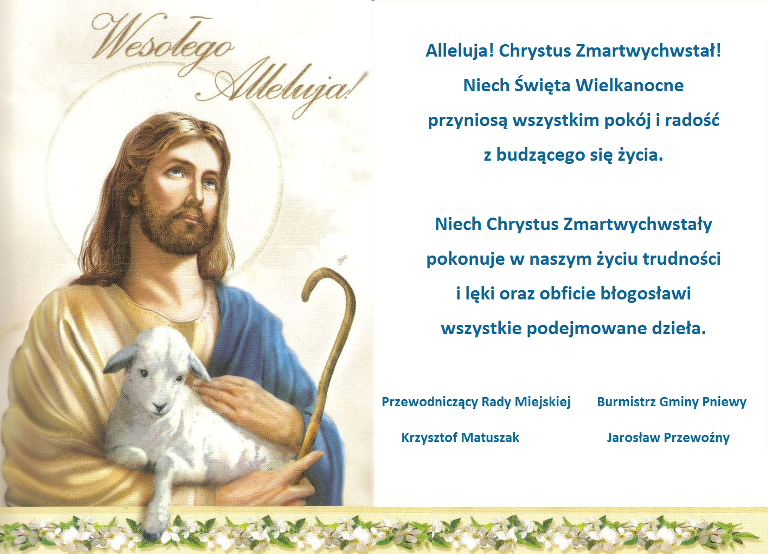 